Drinking Micromolecular Mass Water in China Discovered Various Chronic Cellular Dehydration DiseasesLujiang, Zhuokang Institute of Microhydrology, NanningAbsrtact: Drugs can not cure cardiovascular and cerebrovascular diseases and diabetes mellitus, but can only take drugs for life and alleviate the condition. When drinking water or intravenous infusion of micro-molecular mass, it can effectively replenish water for human dehydrated cells, wake up dehydrated dormant cells, make them metabolize and secrete normally, restore the self-cleaning function of arteries, and gradually reverse to eliminating atherosclerosis. Like sclerosis, let islet, prostate and other cells work normally, make thymus and spleen enlarged and enhanced, produce more immune cells, substantially improve immunity, fight cancer, indicating that the root of the disease is organ weakness caused by cell dehydration, water treatment can cure this disease, water treatment to eliminate chronic cell dehydration disease of medical science.Key words: cardiovascular and cerebrovascular diseases, diabetes mellitus, cancer, micromolecular mass water, chronic cell dehydration diseaseOrdinary water is composed of molecular clusters of different sizes, with fewer small clusters. Every household has water. Everyone drinks water every day. But the quality of water is different. What effect does drinking water rich in small clusters have on the body? Many people, including doctors, don't know. Since 1986, China's scientific and technological circles have treated small molecular water rich in small clusters, and have done a lot of research in basic medicine, agriculture and aquaculture, and achieved many excellent results. Small molecule water is a new field of scientific research, but its results have not been written into University textbooks, so some people suspect that it is mistaken for commercial hype. In January 2014, the Chinese Academy of Sciences (CAS) disposed of micro-molecular water (measured by half-width of nuclear magnetic resonance < 60 Hz) and used quantum instrument to take the first photograph of micro-molecular water in the world. Late pictures, such as the right one, including the structure of a single water molecule and water clusters composed of four water molecules, were published internationally to confirm the micro-molecular clusters. Water exists objectively. China has taken the lead in the scientific application of micro-molecular mass water. Through clinical trials, expert identification and consumer applications, it has shown that it has a valuable medical and health care effect on people, can reverse and eliminate atherosclerosis, treat cardiovascular and cerebrovascular diseases and diabetes mellitus, and find an important cause.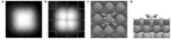 Three factors of dehydration of human cells. Gradual dehydration of human cells is an important cause of disease.According to the results of modern scientific research, Erwin Neher and Bert Sakmann, German scientists, have proved that the water channel on the biological cell membrane is 2 nm. The water channel horn contains only 4-6 small clusters associated with water molecules, and the larger clusters are excluded. They won the 1991 Nobel Prize in Physiology and Medicine. [2] According to the research of American scientists Peter Agre and Kcderick M ackinnon, it was found that the gate of glycolipid channel on cell membrane was damaged, glycolipids could not enter and leave cells, resulting in metabolic disorder; Peter Agre also took color photographs of the water channel on cell membrane, which also proved that the diameter of the water channel was 2 nm, and the narrowest 1991 Nobel Prize Water Channel  2003 Nobel Prize Water Channel   part of the water channel horn was only 0.2. At 8nm, cells can only huff and puff water molecules one by one according to the size of water molecules. This achievement won the Nobel Prize in Chemistry in 2003. [3] It shows that it is difficult for human cells to replenish and recover in time after dehydration. This is a physiological factor in the formation of cell dehydration. Two factors are that people are accustomed to passively drinking water, not thirsty, not drinking water, so that thirsty nerves from young children to old age continue to atrophy, thirst threshold gradually increased, resulting in some organ cells can not eat enough water, often incoming and outgoing, so that the water content of cells gradually decreased, forming cell dehydration.Passive drinking water is the two factors leading to cell dehydration, so people wait until the mouth to start passive drinking water, which means that life expectancy is gradually shortened. Another factor is that the average person eats staple food 2-5 times as much as he needs. Human cells secrete more digestive juice, leading to dehydration, dormancy and apoptosis of some cells, and leading to the gradual weakening and atrophy of some organs. Therefore, eating more staple food is the three major factors. Cytokines that cause cell dehydration. These three factors dehydrate cells in the body, which is the cause of organ weakness and atrophy.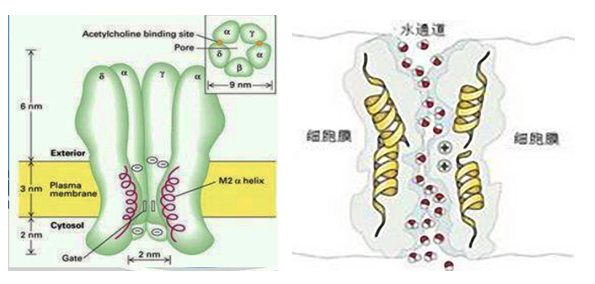 The body mainly draws water from the large intestine, so the symbols of gradual dehydration of cells are constipation, stool hardening, less mucus (lubricant) secreted in the rectum, and gradually make people suffer from hemorrhoids. After a slight improvement in constipation, cell dehydration is distributed to the digestive organs, and the secretion of digestive juice by smooth muscle cells decreases, resulting in chronic Quercus gastritis, enteritis, and when the gallbladder cells lack small molecular mass water to secrete bile, the macromolecular cluster water accumulates around the cells, forming gallbladder polyps; after the discharge of prostatic fluid, the cells need to be replenished. When the body is filled with small molecular water, but there is still a lack of small molecular water, the large molecular water will accumulate around the cells and not enter, forming prostatic hyperplasia; when the body is short of small molecular water for a long time, it will cause tracheitis, bronchitis, even asthma and pneumoconiosis; and take water from the small arteries to the smooth muscle cells of the great arteries. Thickening of small arteries, no water "exocytosis" of arterial cells, resulting in loss of self-cleaning function of arteries, gradually forming atherosclerosis, resulting in hypertension, hypotension, coronary heart disease, stroke; because people eat too much staple meat, pancreatic islets secrete pancreatic juice can not get small molecular mass water to replenish intracellular water in time, so that insulin secretion gradually decreases. Type 2 diabetes mellitus; glomerular cell "exocytosis" has self-cleaning function. When the body lacks small molecule water, the function of glomerular self-cleaning weakens. If drug toxic derivatives accumulate on the inner wall of the glomerulus, renal failure or even renal failure (uremia) may occur. Because the body lacks small molecule water, the kidney, liver and thymus may be damaged. Organs such as the spleen atrophy constantly, and even brain cells decrease, resulting in brain atrophy or Alzheimer's disease. Therefore, cell dehydration causes a variety of chronic cell dehydration diseases, sooner or later in the human body.The pathogenesis of cell dehydration is an important omission in the medical textbook Pathophysiology. The cause of this disease is new medical knowledge, which is expected to become the consensus of doctors and the public. After 29 years of research and exploration, I confirmed the cause of the disease by drinking micro-molecular mass water, which has been proved by the practice of replenishing water.Drinking small molecular mass water prevents cells from dehydrating gradually, slows down organ weakness and prolongs life span.The reason why people suffer from the above series of chronic cell dehydration diseases is that they neglect that water is one of the nutrients in cells, passively drink water, eat more staple meat, consume more water in small molecules, and do not need water rich in small clusters to supplement cell dehydration. Water content in human muscle cells accounted for 72-78% of the total cell weight, of which 4.5% was hydrated water and the rest was free water. Human blood accounted for 8% of body weight, extracellular tissue fluid accounted for 15% of body weight, and both of them contained 90% water. The root of the disease is that the cells in vivo dehydrated gradually, which made the cells gradually dormant, apoptotic and reduced, resulting in organ atrophy and sickness. This discussion is due to the fact that the above-mentioned patients drank tiny clusters rich in 4-6 water molecules. Rehabilitation with small molecular mass water is a powerful proof that cell dehydration is the cause. The etiology and pathology are the cornerstone of medicine, but medical textbooks have never written about this etiology: "cell dehydration causes disease". The source of this mistake is that in the textbook Biology of senior high school, it is miswritten: "Water can pass freely on the cell membrane." The lack of understanding of physiology by predecessors has resulted in too much medical neglect.The water content of human body decreases gradually with the increase of age. The water content in newborn infants is 80%, in infants is 70%, in young adults is 68%, and in middle-aged and old people is only 65%. The older the age is, the more dehydrated the cells are, the more immune organs such as thymus and spleen of the old people atrophy gradually, and the immunity decreases. At 70 years old, the liver is damaged. It shrank by 11-20%, but medical textbooks do not explain why these organs gradually atrophy. Since the invention of the nuclear resonance instrument, the International Society of Natural Medicine has carried out a series of tests on drinking water from eight longevity villages in the world. The results show that the half-width of the nuclear resonance spectrum is relatively small, ranging from 64 to 74, 75 and 76 Hz. The water in Changshou Village, Bama, Guangxi, China is 61-66 Hz, much smaller than the half-width of nuclear resonance spectrum of common tap water, 112-148 Hz. The reason people understand from this is that the half-width of nuclear resonance spectrum is small, and there are many small molecular clusters in the water, which avoids dehydration of human cells and the formation of many organs weakening and atrophy, so that people can make people feel it. All organs of the body slow down aging, including the thymus and spleen do not atrophy, produce more immune cells, strong immunity, make people not sick or less sick, prolong life, thus revealing the secret of drinking micro-molecular water beneficial to health and longevity.Drinking micro-molecular mass water to replenish cell dehydration, reverse aging and dispel various chronic cell dehydration diseasesIn 1990, I suffered from hypertension. Thinking that all my parents and grandparents died of stroke or myocardial infarction, I studied medicine and invented the ionic water bottle inspired by the achievements of basic medical research in China. When the product is used, it is poured into boiled water, treated for several minutes, and poured out. The fineness of the water is better than that of Changshou Village Water (66Hz) in Bama, Guangxi. According to the standard of healthy people, the amount of drinking water is 30-40 ml per kilogram of body weight per day. At the end of 1993, the product was sent to three provincial hospitals for four months for trial. In April 1994, it was reported as a clinical trial. In August of the same year, it was appraised by medical experts in Beijing and Guangxi. It was confirmed that the effect of reducing blood lipid and blood pressure was good. It could expand the flow of cardio-cerebral artery, improve electrocardiogram and microcirculation, and treat atherosclerosis. Chemicals, hyperlipidemia and hypertension have good medical and health care functions. "It is a good medical and health care product suitable for family, hospital and workplace use." [5] China's invention patent was granted in 1999. The next year, after entering the market, users drink for months to a year, good audio transmission, feedback effect is remarkable. My papers "Drinking Small Molecular Water for Hypertension" and "Drinking Small Molecular Water for Health and Longevity" were reprinted and disseminated in more than 30 newspapers and magazines respectively, and were included in "Selected Papers of Contemporary Chinese Experts" in 2003 and 2004. In addition, "Drinking Small Molecular Hydrophysiotherapy for Hypertension and Coronary Heart Disease" has repeatedly won the first prize for excellent papers. Products won the Gold Prize of China New Technology and New Products Expo, China's famous and excellent products, Chinese consumers'satisfaction with famous and special brands, national quality, service, credit AAA brand, technology to create brilliance, China's annual most influential innovation achievements Gold Prize and other awards.From 2000 to now, after drinking micro-molecular mass water, patients generally dispelled coronary heart disease, cerebral atherosclerosis, high and low blood pressure, diabetes mellitus and prostatic hyperplasia without lifelong medication, and caused sequelae of stroke, chronic tracheitis and bronchitis, asthma, silicosis, chronic gastroenteritis, chronic cholecystitis, gallbladder polyps, etc. Chronic nephritis, renal failure, internal hemorrhoids, cystitis, rheumatoid arthritis, eczema, dermatitis and breast cancer were cured. The patient drinks this water into the dehydrated cells, makes the cells metabolize and secrete normally, restores the self-cleaning function of the arteries, gradually reverses to eliminating atherosclerosis, and repairs the weakened organs such as islets, prostates and kidneys. The treatment is based on this, which shows that replenishing dehydrated cells can eliminate the chronic cell dehydration disease caused by cell dehydration. Synergistic treatment and medical science show that "cell dehydration" is an important cause of omission. This cause has been strongly proved by the practice of replenishing water and dispelling diseases in a large number of patients in the past 19 years. [6] Etiology is the cornerstone of medicine, and it cannot be cured without knowing the cause. Now the problem is that if the cause of this disease becomes a medical consensus later, many people will not be able to cure the disease, or premature death, or disability, spend too much money, affecting the quality of life and happiness of people. Medical science must affirm that "cell dehydration causes disease".Drinking micro-molecular mass water to dispel coronary heart disease, cerebral arteriosclerosis, high and low blood pressure, diabetes mellitus and prostatic hyperplasia, so as to make people live longer.In the past few thousand years, people have not correctly understood their own physiology. They do not know that cell dehydration can cause disease. Many people use the idea of antagonistic medicine to control blood pressure and blood sugar, or use chemical drugs to regulate blood lipid and blood viscosity. The reason is that cell dehydration is an important cause of disease omitted in the medical textbooks of Pathology and Pathophysiology. Diabetes mellitus, only know the absolute reduction of insulin secretion, but do not know the intracellular dehydration of islets, mistakenly believe that the islets are not renewable, can only allow diabetic patients to take hypoglycemic drugs or insulin... This unscientific treatment allows patients to take medicine willingly for life.I told the patients that they did not need to take medicine for a lifetime. They could adjust the amount of caloric food with "self-starvation diet" to consume excessive intracellular sugar and lipids. They could actively and regularly supplement micro-molecular water to compensate for the lack of water in dehydrated cells, which would gradually revive the cells of arteries, islets of pancreas, prostate, alveoli, glomeruli and so on, so as to metabolize and secrete normally. It can restore the self-cleaning function of cells such as arteries, alveoli and glomeruli, restore the secretion of islets, and gradually eliminate the chronic dehydration disease of various weakened organs, thus curing the disease. Patients who drank micro-molecular mass water for 2-4 months generally cured hypertension or hypotension and cerebral arteriosclerosis, eliminating symptoms, and gradually reduced medication to discontinuation. People with a history of more than 40 years and over 90 years could recover. Diabetic patients with a history of 14 years were cured of type 2 diabetes by drinking for 3-10 months, and diabetic patients with a history of 20 years were cured by drinking for 2 years, indicating that diabetes mellitus and urine were cured. The patient's islets were recoverable, and the patients with coronary heart disease who had a history of 26 or 21 years drank for 10 to 12 months were proved to be cured by coronary angiography scan. Drinking this water to supply water to arteries and islet cells can reduce to eliminate atherosclerosis and expand the flow of cardio-cerebral arteries. It is better than taking antihypertensive drugs to cover up atherosclerosis. It is also better than taking antihyperlipidemic and hypoglycemic drugs. No derivatives can injure liver and kidney and cause complications. Benign prostatic hyperplasia (BPH) is a common disease in middle-aged and elderly men. Drinking for 2 to 4 months can reduce the incidence to recovery. Bronchial asthma, pneumoconiosis and renal failure are also non-drug-treated diseases, which can be cured after drinking, sufficiently demonstrating that micro-molecular mass water is a natural good medicine for dehydrated cells. For example:●Pan Zhishan, a retired civil servant in Jinchang City, Gansu Province, had bypass surgery in Fuwai Cardiovascular Hospital of Beijing in 2007. Afterwards, due to atrial fibrillation and tachycardia, he had to retire at the age of 51. Coronary heart disease coexists with hypertension and diabetes, and he takes medicine every day to fight the pain. Five years later, he bought a Zhuokang ionic water bottle and drank micro-molecular mass water for a year. In September 2012, he wrote that after three months of drinking, hypertension was cured and blood pressure was maintained at 120/80; after ten months, diabetes was cured; after one year, coronary heart disease was cured, no obvious stenosis was found on coronary angiography scans, and carotid atherosclerosis was eliminated without eating. Drugs, benign prostatic hyperplasia, hemorrhoids, rheumatoid arthritis and gallstones all disappeared; the wife's hypotension and chronic gastritis were also cured. Last year, the chief physician of the hospital interviewed Pan by telephone. Pan reported according to the facts, but the director did not believe it. Pan asked him to read it carefully on the website nnzk.com. The director saw many cases before he believed that it had subverted the medicine, but for a long time he could not cure the root cause. Drinking micro-molecule water was to artery, islet of pancreas, prostate, rectum, stomach and knee cartilage. The dehydrated cells of the weakened organs replenish the water that can enter the cells and make the cells and organs recover. After Pan Zhishan drank the water of micro-molecular mass, he and his wife were cured of ten kinds of diseases, which made the cells and organs recover. It showed that the patients did not cure the root of the disease by taking medicine, and that the dehydration of the cells was the root of the disease by replenishing water to the cells. The treatment of the disease accorded with the physiological needs of human beings. The medical science was better than lifelong medication. Many patients with cardiovascular and cerebrovascular diseases and diabetes have been aware of the fact that they do not need to take medication for life. [6]Over the past 19 years, there have been numerous more cases. Drinking micro-molecular mass water to replenish dehydrated cells cured a large number of patients with high and low blood pressure, coronary heart disease, cerebral atherosclerosis and type 2 diabetes mellitus, prostatic hyperplasia, chronic gastroenteritis, chronic laryngitis, sinusitis, sequelae of stroke, silicosis, bronchial asthma, chronic nephritis, renal failure, eczema dermatitis, etc. It shows that cell dehydration is pathogenic and can be dispelled by replenishing dehydrated cells with micro-molecular water, which is a medical breakthrough for thousands of years and an important discovery of human natural medicine.Since ancient times, dehydration of human cells has been the main cause of aging and death. Supplementary water to dehydrated cells is a measure to prevent and treat cancer and increase life span.Throughout the centuries, 65% died of cardiovascular and cerebrovascular diseases and diabetes, 30% died of cancer, and 95% died of cell dehydration. From heads of state, presidents, such as Roosevelt, Stalin, Sharon, Kim Il Sung, Mrs Thatcher and other leaders and elites of our country, down to ordinary people, such as Ren Bishi and Hu. Yaobang, Xu Beihong, Mei Lanfang, Hua Luogeng, Bao Yugang and Huang Danian all suffered from aggravation of atherosclerosis caused by dehydration of arterial cells. When they fell a small piece, they might suffer from myocardial infarction or sudden stroke death. But doctors can't treat the disease on their own if they only use control drugs but don't know how to replenish water and dispel diseases. Our beloved Premier Zhou suffered from coronary heart disease, serious dehydration of cells in his body, atrophy of thymus and spleen, low immunity and death of bladder cancer. Before he died, he wrote to Chairman Mao: "I weigh 61 kilograms..." [7] The best medical experts at that time did not know that dehydration of human cells could quickly improve the condition of the disease, so that it could not be cured. Chairman Mao, the great leader, died of coronary heart disease, pulmonary heart disease and muscle atrophy, and the root of the disease was dehydration of cells. Therefore, it is realized that "cell dehydration" is a major cause of omission, and "replenishing dehydrated cells to remove diseases" should become an eternal important medical science. This is an unprecedented important discovery of natural medicine, which has brought medicine to a new level, and has made it possible for people to cure, reduce illness and prolong their life span. The above causes and mechanisms are important natural medical discoveries in China. They should be supplemented in medical textbooks, which can enlighten the world and make human beings curable and reduce many kinds of chronic cell dehydration diseases. Doctors are fortunate to accept this cause and mechanism. If they do not accept it, many people will inevitably take unjust drugs for many years. Generations can not cure many kinds of chronic cell dehydration.Cell dehydration also atrophies the thymus and spleen of immune organs, decreases the immune cells and greatly reduces the immunity to cancer. Therefore, cancer is also a chronic cell dehydration disease. Fortunately, China has found that drinking micro-molecular mass water can effectively cure cancer. Such as:●Zhang Jufu, Hetian City, Xinjiang, wrote in a letter on November 30, 2009: "I suffered from breast cancer in 2004, with low immunity, frequent colds, chills all over my body, especially low white blood cells and red blood cells. In March, 2009, I was introduced to buy Zhuokang water bottle to drink small molecular water. Three months later, I walked vigorously, did not catch a cold, and I was in good spirits. In January, I went to the hospital for a check-up. The physical indicators improved markedly. The indicators were basically normal. Everything was all right. White blood cells and red blood cells were rising. The doctor was very surprised. I was also surprised. The doctor asked me what I had eaten. I only laughed, which was due to the Zhuokang molecular water I insisted on drinking. Thank you for inventing this good product and bringing me health and happiness. [6] This shows that the thymus and spleen of cancer patients produce a lot of immune cells after water supplementation, and the immunity is greatly improved, which is better than all kinds of anticancer drugs. It also shows that cell dehydration is an important cause of omission.●In the spring of 2011, a postdoctoral candidate of a research institute in Wenxian County, Henan Province, Ren Lixin and Ma Xinyi, cultivated Moringa oleifera in small molecular mass water to increase their income. They introduced the local farmers who suffered from cancer who bought the invention. A few months later, they reported that it had a very good effect, indicating that it could greatly improve immunity and that cancer could be cured naturally.●In September 2018, we learned that Shanghai Second Military Medical University has cured hundreds of cases of liver, breast and bladder cancer by intravenous infusion of micro-molecular mass water inspired by the results of basic medical research in China and the above cases. Intravenous infusion of water with micro-molecular mass can increase the immune organs, increase the immune cells and greatly improve the immunity of human beings, which is more effective than anticancer drugs. This medical achievement shines gloriously in the world, and now cancer will gradually decrease in the cause of human death. This is the leading medical achievement in the world.In order to prevent and cure the above-mentioned diseases, it is hoped that medical colleagues will establish a consensus as soon as possible. Physical basis must recognize the size of molecular clusters in ordinary water. Water molecular clusters falling from the bell mouth of cell membrane water channel should be small clusters associated with 4-6 water molecules. Because intracellular water is often insufficient, many kinds of chronic cell dehydration diseases are gradually formed with age.For thousands of years, medication can not cure cardiovascular and cerebrovascular diseases and diabetes mellitus. It can only take medication for life and alleviate the disease. It can only take medicine for a long time to improve immunity and prolong survival time for middle and early stage cancer. When people drink micro-molecule water or intravenous infusion, they can supply more dehydrated cells with water deficiency, wake up dehydrated dormant cells, make them metabolize and secrete normally, restore the self-cleaning function of arteries, gradually reverse to eliminate atherosclerosis, and make cells such as islet, prostate, alveoli and glomerulus work normally. The enlargement and enhancement of thymus and spleen can produce more immune cells, greatly improve immunity and conquer cancer, which indicates that the root of the disease is organ weakness caused by cell dehydration. The treatment of water replenishment can cure the disease and dispel chronic cell dehydration. Medical experts have the conscience of treating diseases for human beings. They should recommend that people drink micro-molecular mass water or intravenous infusion to treat diseases. For example, it is unscientific to indulge in lifelong medication, which is a human regret. Medical science must recognize and apply this subversive invention and accept micro-molecular water for medical treatment, which is the choice of respecting science and loving human beings.Drinking micro-molecule water can supplement the deficiency of dehydrated cells more quickly, repair the weakened atrophic organs, make arteries, islets, kidneys, alveoli and other normal metabolic secretion, make people recover health, better than the treatment of conventional medication to control the disease. 19 years of practice has shown that a knowledge system of guest rule has been formed. Medical science, whose physical concepts and scientific medicine will be written into the textbooks of medical universities, will lead the development of medicine. This is the first scientific principle expounded in the world. It is China's historic contribution to human health and will bring modern medicine into a new era.[References]:[1] Repairing Glycolipid Channels in Cells and Decoding Key Codes of Glycolipid Disease: Journal of Wishing You Health, No. 10, 2006;Cheng Yaoqin and Lu Zhen, School of Chemistry and Environmental Sciences, Nanjing Normal University: Revealing the Mystery of the Membrane Channel in Life;[2] The Mystery of Cell Membrane Channels, Health Daily, 31 December 2013;[3] Premier Zhou's last letter to Chairman Mao before his death can be seen from Baidu search.Observation of Clinical Therapeutic Effect of Ionic Water Bottle, 1994-5, of three provincial hospitals in Guangxi (see www.nnzk.com for details);[5] Certificate of Achievement of Scientific and Technological Achievements (94) No. 09, 1994-8 (see www.nnzk.com for details);[6] All the cases described in this paper are detailed as follows: (See www.nnzk.com) [User Feedback].[7] [User Feedback] Premier Zhou's last letter to Chairman Mao before his death can be seen from Baidu Search.